         Систематизированные упражнения  для развития познавательных способностей младших школьников            Большую роль в жизни и деятельности человека играет его познавательная сфера, включающая в себя совокупность психических процессов: внимание,  память, мышление, воображение. Эти процессы выступают своеобразными инструментами познавательной, а также и других видов деятельности, обслуживая их и обеспечивая их эффективность.Развивая познавательные способности, воспитывая стремление к знаниям, педагоги развивают личность маленького человека, умеющего мыслить, сопереживать, творить. Вопросы развития познавательных способностей младшего школьника актуальны, важны для каждого педагога, которому небезразлична судьба своих учеников.Одна из возможностей формирования творческого мышления учащихся – развитие их познавательных способностей. Существенным педагогическим средством, направленным на развитие внутренней потребности интеллектуального роста, является использование познавательных заданий.Данные задания на уроках выполняются учениками в игровой форме, что очень нравится детям. Интересные по содержанию, они создают положительный эмоциональный фон: раскованность, интерес, желание научиться выполнять предлагаемые задания. Благодаря этому у учащихся повышается внимание. Опираюсь на личность ребёнка, учитывая его индивидуальность. Включаю каждого ученика в активную учебно-познавательную деятельность на основе сочетания индивидуальной, парной, групповой работы.     «Мышление на уроках начинается там, где у ученика проявляется потребность ответить на вопрос. Вызвать эту потребность – это и значит поставить цель умственного труда. Это самое трудное дело и самый верный показатель мастерства педагога», - отмечал ещё В.А. Сухомлинский. К чему я и стремлюсь.                    Тренируем внимание                              «Наблюдательность» Упражнение на развитие зрительного внимания. В этой игре выявляются связи внимания и зрительной памяти. Детям предлагается по памяти подробно описать школьный двор, путь из дома в школу - то, что они видели сотни раз. Такие описания младшие школьники делают устно, а их одноклассники дополняют пропущенные детали. «Летает – не летает» Упражнение на развитие переключения внимания, произвольности выполнения движений. Дети садятся или становятся полукругом. Ведущий называет предметы. Если предмет летает - дети поднимают руки. Если не летает - руки у детей опущены. Ведущий может сознательно ошибаться, у многих ребят руки непроизвольно, в силу подражания будут подниматься. Необходимо своевременно удерживаться и не поднимать рук, когда назван нелетающий предмет.   «Ладошки» Упражнение на развитие устойчивости внимания. Участники садятся в круг и кладут ладони на колени соседей: правую ладонь на левое колено соседа справа, а левую ладонь на правое колено соседа слева. Смысл игры заключается в том, чтобы ладошки поднимались поочередно, т.е. пробегала "волна" из поднимающихся ладошек. После предварительной тренировки ладошки поднятые не вовремя или не поднятые в нужный момент выбывают из игры.   Найди два одинаковых предмета.Предлагается карточка с изображением пяти и более предметов, из которых два предмета одинаковые. Требуется найти одинаковые предметы, объяснить свой выбор. Найди отличия.Предлагается карточка с изображением двух картинок, имеющих несколько различий. Необходимо как можно быстрее найти эти отличия.Выкладывание узора из мозаики или из палочек.Ребенку предлагают выложить из мозаики (или палочек) по образцу букву, цифру, узор, силуэт и т.п. Игра «Делай по заданию».     Педагог называет детям различные слова: стол, чашка, банан, змея, ручка и т.д. Дети должны, по договоренности, отреагировать на определенные слова. Например, хлопнуть, когда встретится слово, обозначающее растение.«Веселый счет».Назовите и покажите все числа от 1 до 10 по порядку.Назовите все однозначные (двузначные) числа, которые здесь встречаются.Чем двузначные числа отличаются от однозначных?     Тренируем воображениеНезаконченные фигурыДетям раздаются листы бумаги с нарисованными на них фигурками (кругами, квадратами, треугольниками, разными ломаными линиями и т. д.). У каждого ребёнка наборы фигурок должны быть одинаковыми. Дети должны за 5 - 10 минут пририсовать к фигуркам всё, что угодно так, чтобы получились предметные изображения. Когда ребёнок сдаёт листочек, экспериментатор обязательно спрашивает, как можно назвать каждый из восьми рисунков и подписывает под каждой картинкой её название.«Волшебные кляксы»До начала игры изготавливается несколько клякс: на середину листа бумаги выливается немного чернил или туши, и лист складывается пополам. Затем лист разворачивается, и можно начинать игру. Играющие по очереди говорят, какие именно предметные изображения они видят в кляксе или в отдельных её частях.                      Тренируем мышление                            "Найди закономерность".а) Упражнение направлено на формирование умения понимать и устанавливать закономерности в линейном ряду.Инструкция: "Внимательно рассмотри картинки и заполни пустую клетку, не нарушая закономерности".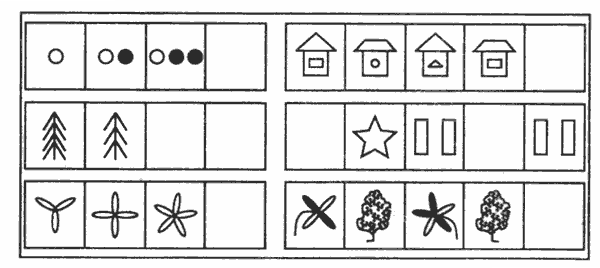  б) Второй вариант задания направлен на формирование умения устанавливать закономерности в таблице. Инструкция: "Рассмотри снежинки. Нарисуй недостающие так, чтобы в каждом ряду были представлены все виды снежинок".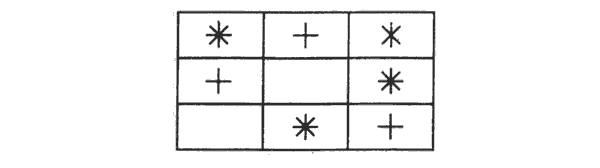 
"Подбери слова".1) "Подбери как можно больше слов, которые можно отнести к группе дикие животные (домашние животные, рыбы, цветы, погодные явления, времена года, инструменты и т.д.)".

2) Другой вариант этого же задания.
"Соедини стрелочками слова, подходящие по смыслу:

мяч                         мебель
тополь                     цветок
шкаф                       насекомые
тарелка                    дерево
пальто                     одежда
муравей                  посуда
щука                       игрушка
роза                        рыба"

Подобные задания развивают у ребенка способность выделять родовые и видовые понятия, формируют индуктивное речевое мышление.Кто что любит?Подбираются картинки с изображениями животных и пищи для этих животных. Перед ребенком раскладывают картинки с животными и отдельно картинки с изображением пищи, предлагают всех "накормить". Назови одним словом.Ребенку зачитывают слова и просят назвать их одним словом. Например: лиса, заяц, медведь, волк - дикие животные; лимон, яблоко, банан, слива - фрукты. Можно видоизменить игру, давая обобщающее слово и предлагая им назвать конкретные предметы, относящиеся к обобщающему слову. Транспорт - ..., птицы - ... Классификация     Каждому ребенку дается набор картинок с изображением цветов (3), овощей (3), фруктов (3). Нужно разложить их на три части и объяснить, почему именно так разложил.             Тренируем памятьЧто исчезло?На столе раскладывают несколько предметов или картинок. Ребенок рассматривает их, затем отворачивается. Взрослый убирает один предмет. Ребенок смотрит на оставшиеся предметы и называет, что исчезло. Что изменилось?На столе раскладывают несколько игрушек. Ребенку предлагают их рассмотреть и запомнить. Ребенок отворачивается, одну игрушку добавляют, или игрушки меняют местами. Ребенок отвечает, что изменилось. Художник
Ребенок играет роль художника. Он внимательно рассматривает того, кого будет рисовать. Потом отворачивается и дает его словесный портрет. Можно использовать игрушки. Цепочка действий
Ребенку предлагается цепочка действий, которые необходимо выполнить последовательно. Например: «Подойди к шкафу, возьми книгу для чтения, положи ее на середину стола». «Сколько?»Учитель показывает треугольники и круги, не придерживаясь ни какого порядка, учащиеся должны запомнить, сколько увидели треугольников и сколько кругов. Те, кто правильно запомнил, считаются победителями. Теперь учитель вводит в игру квадраты (далее аналогично). Затем и прямоугольники (далее аналогично).«Память на фигуры».Запомните как можно больше фигур и зарисуйте их.«Запоминай мгновенно».Давайте поиграем. Я буду ставить точки в фигуры, а вы должны запомнить, как я это делаю, и повторить за мной."Осознание словесного материала" (используется для тренировки, как зрительной памяти, так и слуховой).Цель этого упражнения - заставить детей поразмышлять о словах. Ведущий говорит: "Сейчас я буду читать (показывать) (в зависимости от тренируемого типа памяти) слова, услышав (увидев) каждое слово, представляйте себе внешний вид данного предмета, его вкус, запах, звуки, которые он может издавать, и т.п. 

Например, зубная паста на вид белая и блестящая, с мятным запахом и вкусом острым и сладким одновременно".Игра «Опиши по памяти»Ведущий на короткое время показывает детям куклу, а затем они по памяти должны ответить на вопросы: какие у куклы волосы, какое платье, какие глаза, были ли банты, туфельки, носочки, стоит она или сидит и т. д.Игра. «Найди картинку»Ведущий на короткое время (считая до пяти) показывает детям картинку, а затем из набора похожих картинок предлагает выбрать ту, которую им показали.